Orlando 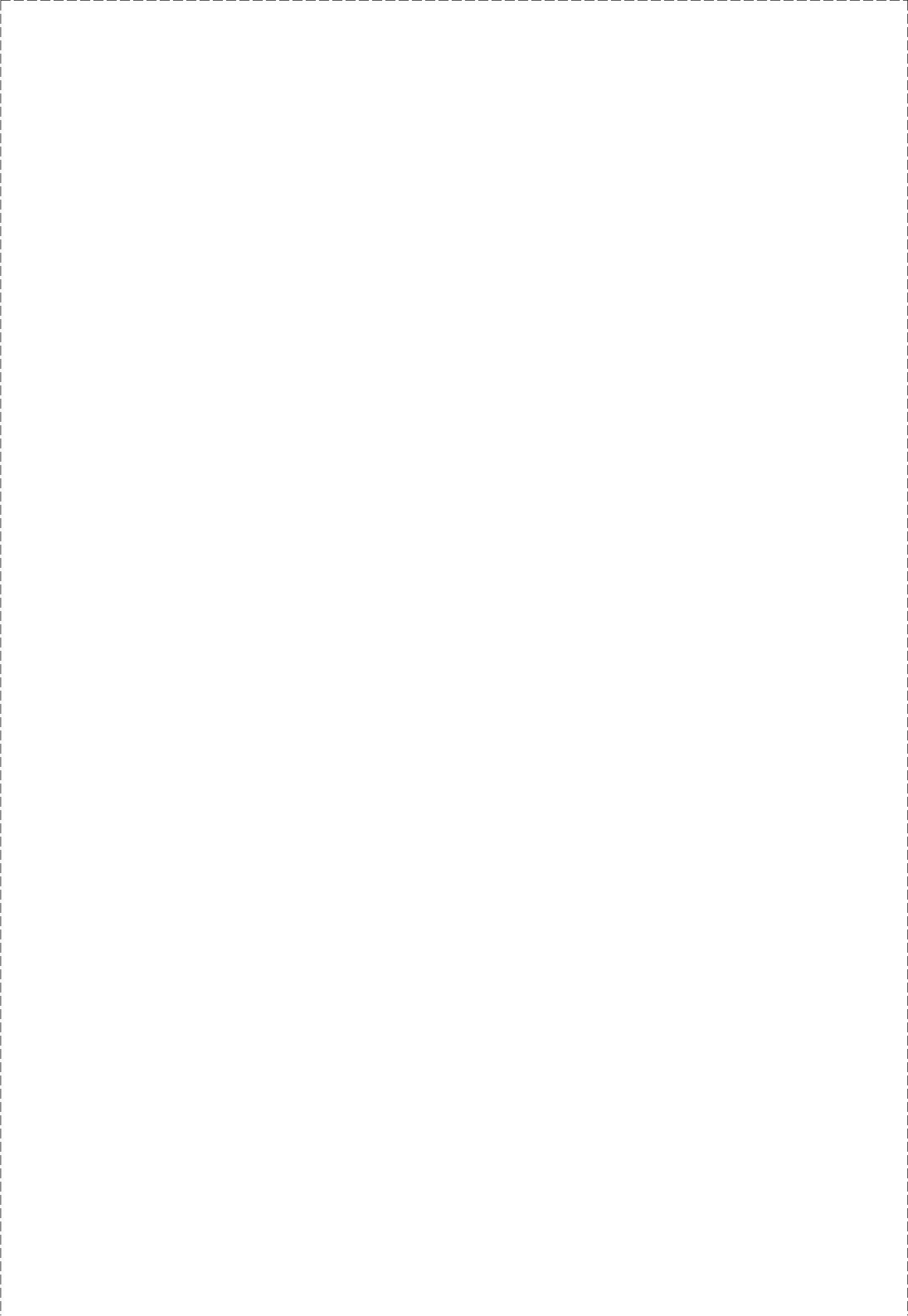 Email: Orlando.391462@2freemail.com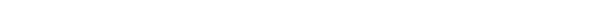 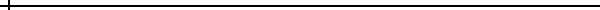 Sales  Marketing & Business Development Professional: Oil & GasStrong track records of extraordinary performance in fiercely competitive scenariosCAREER SYNOPSIS: Proactive, diligent and result-oriented top ranking professional, contributing insightful experience of over 20+yrs in Sales & Rental of Oil & Gas Equipment. Currently working with Petrotec FZCO- Jebal Ali, Dubai-UAE as Sales & Marketing Manager, possessing valuable insights, keen analysis and team approach to implement best practices used in organizing business, adept at working in high pressure environments with strict deadlines and multiple deliverables.Demonstrated expertise in identifying clients’ needs of Hydro-pneumatic Test & Control equipment and giving inputs for design of such equipment to the design engineerHands-on experience in offering quotes & estimation of Test & control units & aiding in procurement of the various components for manufacturingStrong experience in Oil & Gas field to identify the prospective buyers, identifying credit-worthy clientele & payment follow up and negotiating sales with sizeable profit marginsSuccessfully generated big database of satisfied customers and contacted firms to get the leads on the incoming ProjectsAn Out-of-the-Box thinker with a flair for charting out marketing strategies and contributing towards enhancing business volumes & growth, achieving revenue and profitability norms.Proficient in striking perfect coordination with all involved agencies for ensuring bottleneck-free work execution. Prolific team builder and trainer having ability to integrate team efforts to achieve maximum work efficiencyArticulate communicator and motivator who can work with multinational teams and fluently speak the language of both people and technology. Possessing smart, pleasant and impressive personalitySeeking challenging managerial position of Manager in Oil & Gas domain for managing Sales & Marketing and New Business Development in the field of Test & Control systems or Hydraulic workover units with organization of repute, demanding high standards of quality and precision, bringing the following transferable skills: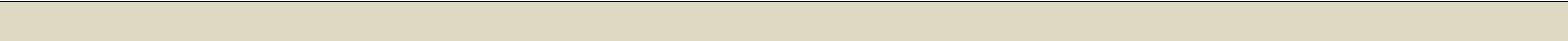 PROFESSIONAL EXPERIENCEPetrotec,FZCO , Jebal Ali , DubaiSales & Marketing ManagerMay 2015 to May 2019Key Responsibilities:Heading and managing a team of three members and reporting to the General managerGuiding the trading department in quotes & preparing bids for the newly started division viz. Test & control Systems viz. High pressure units , ESD & actuator systems , Remote Pressure test bays etc.Opened up new accounts for the in-house fabrication department capable of making tanks & process piping, control panel frames viz. WHCP,CIS,PTP etc.Guided sales persons in opening new accounts in water-jet cutting and CNC machining dept. (manufacture of parts & components) .1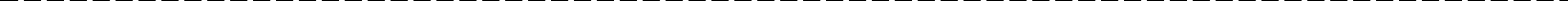 CheckPoint pumps & systems , Jebal Ali , Dubai	July 2012 till April’15Sales ManagerKey Responsibilities:Heading and managing a team of three members and reporting to the Managing Director▪Guiding the trading department in quotes & preparing bids for the division conceptualized by me	viz.Test & control Systems viz. High pressure units , ESD & actuator systems , Remote Pressure test bays etc.Offer input to chemical injection dept proposal engineers to prepare offers backed up by costing BOM sheetsPlan new product offerings of components & systems backed up by relevant P & ID’s/schemes & fabrication knowhow besides the ones handled in PROSERV as described below.PROSERV, Jebal Ali, Dubai-UAESr. Sales & Marketing EngineerJan 2002 - Jun 2012Key Responsibilities:Heading and managing a team of six members and reporting to the Vice-President EngineeringEntrusted with the responsibility of developing new clients & prospective leads in the Oil & Gas market and offering quotes & bids to meet their requirementsGuiding the trading department in quotes & Bids of pumps, components and test & control unitsIdentifying gaps in product knowledge, pricing of HP pumps, components and test systems with the trading department personnel and suitably organizing training to bridge the gapProviding valuable and well considered advise on selection & offering on Rental equipmentOrganizing presentations & meetings for offering solutions in the oil-Drilling, Wireline/Slickline service & Hydraulic workover units industry CompaniesResponsible for preparing offers /Quotations for hydraulic ESD systems, OP/DA/FSV control panels & booking these orders subsequentlySoliciting enquiries for both Wellhead control panels viz .hydro-pneumatic & chemical injection systems for biddingInvolved in estimates for test & control systems viz. pressure testing in both remote test bays with video monitoring & single to multi-pump panel-skidsOrganizing presentation and meeting with prospective Oil & Gas clients throughout GCC countries for bidding for chemical injection systems & Well head control panelsResponsible for providing the requisite technical & commercial inputs to other sales Engineers and accounts personnel to prepare the Bids as per the required format & proceduresMajor Accomplishments:Awarded a chain of high value SAFE pressure test bay orders with Data acquisition pressure loggers on various international locations of MNC BAKER HUGHES -Technopark-Jebal Ali, Dubai after due analysis of pressure testing needs and applicationsJust completed commissioning of 2 Pressure test bays with PLC/SCADA control for WEIR oil & gas services25 single Well head control panels order from Halliburton-KSAA big package order of ESD & HPU units from Specialist services -DubaiCommended for getting repeated similar orders from the MNC Oil & Gas Co viz. National Oil well (Varco), Jebal Ali - Dubai & Sigma engineering enterprises -Abu Dhabi ( Cameron franchisee)Major Clients: Schlumberger,Weatherford, National Oil well , Emersons, Oryx, Specialist services, Wood Group, Sigma/Cameron,ADCO, Petrofac,Gulf Piping Co., EPPCO-ENOC,Worlwide oilfield machine(MTC),ADOS ,ZADCO,ADMA-OPCO,Al Ahlia, Cansco, Techno Rig, NPCC, Technip, Halliburton, Baker oil tools, Shell-Nigeria, Oil Serv-Iraq ,Sparklet engineers & numerous overseas multi-national oil service Companies.Key Responsibilities:Managed Sales & Marketing of Oil field tools &fluid sealing components both metal like Ring joints ,raised face & non –metallic grafoil /fibre gaskets, water-jet/plasma cutting services,oil drilling tools & their refurbishment in the Oil service CosInvolved in soliciting orders , initiate design for production &follow-ups2Major Accomplishments:Commended for developing contacts & rapport with every responsible manager in decision making position in oil service national & multi-national companiesSuccessfully built Smith International Gulf services as a multi-cutting services and Gasket giant in Jebal AliA Toyo Engineering Co (TEC), Japan fertilizer plant manufacturing, Naphta based Urea & mixed fertilizers. Chemical Operator /SupervisorKey Responsibilities:Assigned responsibility of managing the Ammonia & Urea producing Plants and monitoring the continuous process of Urea & mixed product manufacturingEDUCATION & TRAININGMBA (Sales & Marketing), 1st Div, Kensington University,Manipal-Karnataka, 2000 B. Ed (Physics & Chemistry), 1st Div, Bhopal University, 1983 B. Sc (Physics & Chemistry), University of Bombay, India,1979Training/Courses Attended:Test & Control systems & Test Bench /valve clamping unit factory, METRUS- LS M, GermanyOperation & installation of Hydraulic& pneumatic Valve Test Benches with Computer Registration SystemDNV ISO 9001:2000, 14001:2004 & 18001:1999 at PROSERV by DNV franchiseeSales Orientation Course - The Real –World Selling by Rick~Alan & Associates Houston – Texas-USAService and maintenance seminar-Problems in pneumatic systems conducted by SMC,GermanyIT Skills: Proficient with the use of MS Office suite and the Internet applications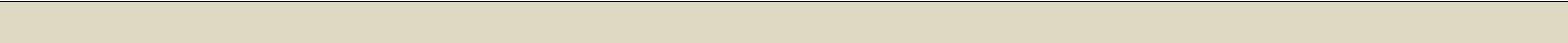 PERSONAL INFORMATION: Date of Birth: 9th Jan.1958  Languages Known: English, Hindi, Konkani, French Location Preference: UAE or GCC  References: Available on request3▪  Vision & Strategic Planning▪  Vision & Strategic Planning▪Business Development▪Sales and Marketing▪Operations Management▪Competitor Tracking▪Negotiation▪Marketing Research▪Customer Relationship Management▪Training & Development▪Brand management▪Team Management▪Problem SolvingSmith International Gulf Services, Oil Field Supply Centre, Jebal Ali, Dubai, UAE1995 - 2002Sales EngineerZuari Agro Chemicals, Goa1984 - 1995